REQUERIMENTO Nº 864/2018Requer informações sobre a UBS do são Fernando, com relação a coleta de sangue.Senhor Presidente,Senhores Vereadores, CONSIDERANDO que a Constituição Federal e Estadual estabelece que seja função precípua do parlamento o acompanhamento dos atos do poder Executivo e, portanto, há a necessidade de informações oficiais para que essa atividade possa ser de fato exercida, e entendendo que estas informações podem contribuir com o planejamento de políticas públicas municipais;CONSIDERANDO o aumento excessivo de reclamações dos munícipes, por não haver mais a coleta de sangue.REQUEIRO que, nos termos do Art. 10, Inciso X, da Lei Orgânica do município de Santa Bárbara d’Oeste, combinado com o Art. 63, Inciso IX, do mesmo diploma legal, seja oficiado Excelentíssimo Senhor Prefeito Municipal para que encaminhe a esta Casa de Leis as seguintes informações1º) Por qual motivo que não se realiza mais as coletas de sangue?2º) Existe alguma possiblidade de voltar a se coletar sangue? Se a resposta for sim, qual seria a previsão?3º) Os moradores deste bairro pode estar fazendo suas coletas de sangue, nas UBS dos bairros vizinhos? Se a respostar for sim, informar quais os nomes das UBS.Plenário “Dr. Tancredo Neves”, em 21 de junho de 2018.                                                      Joel do Gás-Vereador-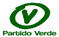 